МАТЕРИАЛ  ВЫЛОЖЕН  ДЛЯ  ОЗНАКОМЛЕНИЯ:  НЕ  РАЗБИРАТЬ!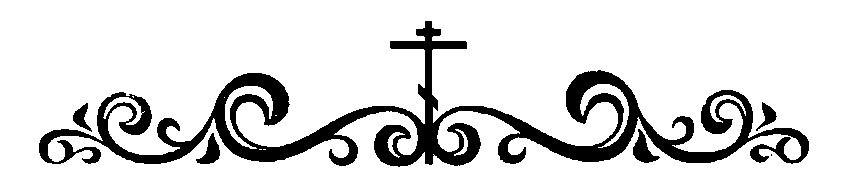 Иоакимо - Анновского храма Можайского благочиния Московской епархии РПЦ МПТема Выпуска: "Человеческое измерение"Не оставлю вас сиротами…Протоиерей Андрей ТкачевЛюди, впервые зашедшие в храм, спрашивают, где продаются свечи и где их можно поставить за здравие, а где — за упокой. Люди, второй раз зашедшие в храм, спрашивают, как можно освятить машину или квартиру, или нательный крестик. Люди, в десятый раз зашедшие в храм, спрашивают, где и как можно найти духовного отца. И если быть честным, а честным быть надо, то ответ звучит грустно: духовного отца вы нигде не найдёте, если, конечно,  Бог вам его не подарит. Духовных отцов мало, их на всех не хватает. Да и как может хватить на всех духовных отцов, если даже простых земных отцов на всех не хватает?  Биологические папаши всё чаще отказываются воспитывать своих детей, и хотя мы не знаем ни войны, ни эпидемий, мы живём в эпоху почти тотальной безотцовщины. 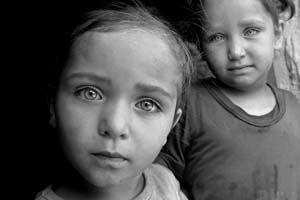 Спросите друг друга: где твой отец? — и от людей, выросших не в интернате и не в колонии, в семи случаях из десяти вы услышите: мой развёлся с матерью, мой спился, мой умер. А восьмой из этих десяти скажет: мой не умер и не развёлся, но видеть я его не хочу. Большинство из нас — настоящие сироты, толком никому не нужные. В этом смысле Благая Весть возвещает нам нечто радостное. Настоящий Отец у нас есть, только не на земле. Записанные Иисусом Христом в одну большую семью, мы поднимаем глаза к небу и зовём Папу, Авву, сильного и доброго, могущего всегда прийти на помощь и от любой беды защитить. Мы обращаемся к Нему так, как Его единственный родной Сын научил нас к Нему обращаться: Отче наш! Да святится имя Твое, да приидет Царствие Твое, да будет воля Твоя... И всё же Он на Небе, а мы на земле. Мы часто бываем так мало на Него похожи. Ведь мы — беспризорники, нас воспитала улица. Мы то бежим к Нему в дом, чтоб помыться и поесть, то опять убегаем туда, в тёмные подворотни, где нас ждёт привычная шантрапа и где под гитару поют похабные песни. Я говорю о том, что всякий верующий человек часто в жизни ощущает себя сиротой и странником. Он утешается верой и находит силы в молитве, но всё же живёт в стране изгнания и горькую чашу временной жизни должен допить до конца. Именно поэтому чужое сиротство и чужая бездомность, чья-то брошенность и ненужность должны быть хорошо понятны верующему человеку. Ведь мы жалеем больных, потому что сами болеем и молимся об усопших, потому что сами умрём. Мы должны думать о сиротах, потому что сами в известной степени ими являемся. Да и Сам Небесный Отец, живущий вовеки благословенный Бог в псалмах называется Отцом сирот и Судиёй (то есть защитником) вдов (Пс. 67, 6). Его Сын и наш Спаситель говорил ученикам: Не оставлю вас сиротами, приду к вам (Ин. 14, 18). Ребёнок, забытый родителями в детском садике, горько плачет и стоит у забора. Он выглядывает маму и всматривается в лица взрослых, идущих по улице. Всех детей уже забрали, а он в это время чувствует себя сиротой. И молодой солдатик на первых месяцах службы пишет маме нежные письма, хотя ещё совсем недавно он заставлял её нервничать, приходил поздно, дерзил и иначе как «мамашей» за глаза не называл. Он сейчас тоже сирота, и это чувство ему полезно. Значит, если нашему сердцу понятны боль и тоска, связанные со словами «сиротство» и «одиночество», мы должны думать о тех, для кого эти слова являются не приправой к еде, а главной чертой существования. Они такие же, как мы, эти дети, вырастающие в приютах. Из-за своей неестественной жизни они могут быть грубее и жёстче, чем обычные дети. Но им больше, чем обычным детям, хочется ласки и заботы. Им хочется слышать своё имя, произносимое с родительской любовью. Мы, помню, однажды служили литургию в детском доме. Пока расставляли всё необходимое, облачались, дети были на прогулке. Потом они высыпались, как горох, с улицы в комнату, румяные, хохочущие, опрятно одетые (это была дошкольная группа). Увидев перед собой незнакомого дядю в необычной одежде, бородатого, блестящего, обступили священника со всех сторон. В нескольких десятках детских глаз читались удивление и любопытство. «Это Дед Мороз», — сказал один мальчик. «Да, это Дед Мороз!» — подхватили остальные. Но одна девочка думала иначе. Она взяла священника за руку и, глядя на него снизу вверх, сказала: «Это не Дед Мороз. Это папа». Эх, привести бы туда всех отцов и матерей, сбросивших своих детей на руки доброго государства (по отношению к этим детям оно доброе), заставить бы их посмотреть в глаза этой девочки.  Если души их способны на человеческие чувства, в тот же день они забрали бы своих малышей. Чехов писал, что у каждого дома, в котором живут счастливые люди, должен стоять человек с молоточком. Он должен периодически стучать этим молоточком в дверь, и этот стук должен звучать напоминанием о том, что не все в мире счастливы и что счастливый обязан помогать несчастному. Наверное, для того здоровый здоров, и богатый богат, и умный умён, чтобы полученные от Бога дары не удерживать в себе, но распространять на тех, кто рядом. В народе говорят: не строй церковь, пристрой сироту. Эта мысль родилась из евангельских слов :Кто примет одно такое дитя во имя Мое, тот Меня принимает (Мф. 18, 5). Об этом стоит думать всем — и молодым любящим друг друга семейным парам, которым Бог почему-то не даёт детей, и многодетным семьям; и тем, кто богат, и тем, кто живёт со средним достатком. В конце концов, не так уж многого они от нас хотят, эти маленькие брошенные ангелы, рискующие озлобиться на весь мир и превратиться в зверёнышей. Они хотят любви. Такое простое человеческое желание!Почему это случилось со мной, Боже?Митрополит Месогейский и Лавреотикийский НиколайЯ окинул взглядом стены детского хосписа. Со всех сторон на меня смотрели лица, исполненные боли и надежды, израненные и борющиеся за жизнь. Кто-то из них ещё находится рядом с нами, умножая нашу радость, другие уже покинули нас, побуждая нас ожидать встречи с ними в объятиях Божиих...Почему умирают дети? Почему так рано? Почему так больно? Почему несказанную радость от их невинного бытия сменила такая невыносимая боль? И если для некоего неведомого нашего блага, то почему это благо так горько?Почему?Молодая пара. Только недавно познакомились. Единственная мечта их — жить в любви. Как можно сильнее любить друг друга! Как можно полнее! Как можно глубже! Вот она — настоящая жизнь! В этом не только сладость и красота, в этом есть и сила. Такая любовь не может быть эгоистичным чувством, она не ограничивается лишь собой, она не самодостаточна. Любовь рождает, умножается, даёт жизнь.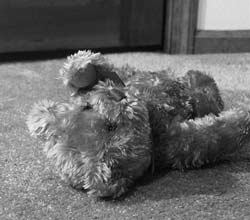 В этом круговороте любви они женятся, и вот они уже ждут ребёнка. Он — средоточие и смысл их совместной жизни. Все их мечты теперь о нём, на нём сосредоточиваются все надежды. Первый раз в их любовь входит кто-то третий. Его ещё не видно, но одним своим присутствием он умножает и укрепляет их любовь. Изменения, происходящие в женском теле, подтверждают появление новой жизни, которая не только родилась от любви, но и сама рождает любовь. Крохотный невидимый малыш, которого они понимают без слов, даёт новую жизнь родителям. Они открывают для себя, что любят друг друга не только сильнее, но и как-то по-другому. Их любовь обрела некий новый, более высокий уровень.Молодая женщина ощущает себя матерью ещё до рождения ребёнка. Она только ждёт мгновения, когда сможет наконец-то обнять своё дитя. Наступает день родов. Естественная боль сменяется радостью появления новой жизни, очарованием нового присутствия в доме, изумлением перед неповторимыми чертами новой личности. Вместе с ним приходят радость, бессонные ночи, волнения, беспокойства, заботы, объятия, поцелуи, игрушки, мечты. Малыш начинает улыбаться, говорить, ходить, делать первые шалости, может быть, даже начинает ходить в школу.Изо дня в день растёт наша привязанность к ребёнку. Страхи и опасения сменяют друг друга. Мы узнаём, что чей-то чужой ребёнок тяжело заболел. Улыбка исчезает с нашего лица. Но ненадолго. Глубокие внутренние страхи определяют наш душевный мир и отражают наши настроения. Нет, это невозможно! Такое не может случиться с нами. Существует какая-то причина, по которой болезнь постучалась в чужой дом. Вероятность того, что она может посетить и наше дитя, ничтожно мала, её почти не существует. Собирая крохи, крупицы веры, мы мысленно ограждаем себя крестным знамением. Если Бог существует, Он призрит на нас, Он защитит нас, особенно теперь, когда хоть и душевно, но мы успели призвать Его. К тому же, Бог есть Любовь. Он сжалится над нами, над нашим бедным малышом. Ведь наше дитя ещё так невинно. Во время игры ребёнку становится плохо, или однажды утром у него поднимается высокая температура, и мы не можем её сбить на протяжении нескольких дней, или же по непонятной причине он всё время болеет. Мы боимся за него, сдаём анализы, однако нас не покидает уверенность: результаты исследований покажут, что наш ребёнок идёт на поправку, или, в самом худшем случае, он заболел какой-то такой детской болезнью, от которой мир страдал в прошлом, а в наши дни она успешно лечится. Проходят дни. Безоблачное небо нашей радости один за другим пронзают молнии медицинских приговоров. Это рак. Название диагноза напоминает нам название морского деликатеса. Но теперь у нас возникает впечатление, что этот рак одной клешнёй сжимает наш разум, а другой раздирает нам сердце. Это чудовище снедает и мучит всё наше существо. Мы не хотим об этом думать, мы не можем это осознать. Совсем недавно мы обнимали друг друга и радовались, что Господь послал нам Своего маленького Ангела. Сегодня наши объятия, словно некий сосуд, наполняются слезами, и мы боимся, как бы Господь преждевременно не отнял у нас Ангела, которого мы теперь считаем своим. Шквал медицинских исследований сменяется мучительным нашествием безответных «почему?» Почему такая боль, Боже мой? Чем виновато это невинное созданьице? Почему это случилось с моим ребёнком, который мне кажется самым лучшим в мире, а не с чьим-то чужим и далёким от меня? Почему он должен болеть, страдать безмолвно и безропотно, даже не подозревая, что ему придётся вытерпеть? Почему над ним нависла угроза так рано оставить свои игрушки, своих братьев и сестёр, нас, его родителей, этот мир? Почему всё это случилось с нами? Никакая логика не может нам помочь, никакое объяснение не может нас утешить, никакое слово — поддержать, никакой бог — прикоснуться к нам. Мы вырываемся из этого круга и ищем прибежища в ожидании какого-нибудь чуда. А вдруг? Христос же воскресил дочь Иаира и сына вдовы из Наина. Он исцелил дочь хананеянки и слугу сотника. Бог особенно любит детей и всё время побуждает нас учиться у них невинности. Его любовь неисчерпаема. Сколько чудес происходит где-то далеко от нас, сколько их было в прошлом! Почему одно из них не может случиться в наши дни, с нашим ребёнком? Что Богу стоит? Разве Он не может сотворить одно маленькое чудо? Но наше стремление таким образом утешиться лишь увеличивает искушение. Чудо потому и есть чудо, что случается крайне редко. И,  если это чудо случится с нами, разве это будет несправедливостью? Почему некоторые живут в постоянном благодатном присутствии Божием, а другие лишены этого? Почему одни прославляют Господа, а другие — и их большинство — невероятно смиряются и умоляют Его? И опять же, если Он может творить чудеса, то почему не исцеляет всех или, более того, вообще не упразднит болезни, чтобы мы могли прожить те немногие годы, что нам отпущены, радостно и мирно? Быть может, Бог существует для того, чтобы мы страдали, или Его вообще нет, и мы просто мучимся и страдаем?Кто-то говорит нам, что Бог нас любит и потому попускает нам такие испытания. А этих, что нас утешают, которые на нашу боль отвечают советами и словами, почему их Бог не любит, а только нас? Почему их дети беззаботно играют и смеются, а наш, исхудавший и бледный, живёт среди лекарств и капельниц? Почему их дети шутят и шалят, а наш живёт тщетными надеждами и верой в нашу ложь, что якобы скоро всё будет хорошо и он опять пойдёт в школу? Почему они строят планы относительно своих детей, а мы боимся даже думать о будущем своего ребёнка? И, если предположить, что Бог решит, чтобы не болели дети, то как Он сможет терпеть, чтобы страдали и мучились взрослые? Как бы это могло соотноситься с Его любовью и Божеством? Почему жизнь настолько трагична? Почему боишься любить? Почему не решаешься отдать себя другому? Почему не решаешься привязаться к кому-либо? Ведь чем сильнее любовь, тем больнее разлука. Чем глубже чувства, тем больше боль. Воистину — почему?В какое-то мгновение эти «почему» достигают предела переносимости. Кто-то советует нам не задавать вопросов: нельзя у Бога спрашивать «почему». Может быть, именно за этот грех и страдает наше дитя. И всё-таки эти «почему», когда они продиктованы смиренной и тихой болью, не только составляют образ нашего истинного «я», но и выражают самые глубинные бытийные сомнения этого мира.Благословение болиБлагословенные «почему»! Их освятил Сам Христос, умирая на Кресте: Боже Мой! Боже Мой, для чего Ты Меня оставил? (Мф. 27, 46) Боже Мой, почему Ты так сотворил со Мной? Что Я Тебе сделал? Разве Я не Сын Твой? Это тот же вопрос, что задаём и мы, но и он остался без ответа. На него не было отвечено видимым образом. Дальнейшие события явили ответ. Множество подобных горьких вопросов изрекли уста многострадального Иова и начертала трость пророка Давида: священная история запечатлела трагическую смерть их детей. И одновременно эти два человека являют нам пример удивительной веры, стойкости и терпения.Этот вопрос мы обращаем к Богу, задаём сами себе и тем людям, которые, как мы чувствуем, нас особенно любят. Мы задаём этот вопрос главным образом для того, чтобы выразить то, что происходит внутри нас, и в то же время надеясь, что кто-то нас пожалеет. Кто же может дать нам ответ? Святой Василий Великий, обращаясь к одному скорбящему отцу, сказал ему, что боль делает человека настолько чутким, что он становится подобен глазу, не переносящему и малейшей пылинки. Даже самое нежное движение усиливает боль страдающего человека. Слова, которые приводятся как логические аргументы, становятся нестерпимыми. Только слёзы, само недоумение, молчание, внутренняя молитва смогли бы успокоить боль, просветить тьму и породить крошечную надежду. Боль не только пробуждает нас самих, но и рождает любовь в тех людях, которые нас окружают. Они стараются поставить себя на наше место. Чувствуя себя защищёнными, они пытаются разделить с нами наши чувства, не столь приятные для них. И им это удаётся. Боль порождает терпение и одновременно с этим — исполненную любви связь с нашими ближними. Боль порождает истину. В нашем сердце произрастает сострадание к другим людям. В этом и кроется ответ. Так в наше сердце приходит утешение. Его сладость и мир ощущаются больше, чем тяжесть пережитой боли.Как свидетельствует наука, от одних и тех же родителей может появиться на свет множество совершенно различных детей. Мы очень сильно отличаемся друг от друга внешне, а внутренний мир каждого человека уникален. В силу этого если кто-то посторонний попытается ответить на наш сокровенный вопрос, он нарушит наше священное право: мы должны найти свой собственный ответ, уготованный для нас Богом. Чужая мудрость разрушит истину и свободу Бога внутри нас. Большая ошибка кроется в том, что мы ожидаем ответа извне, от кого-то другого. Кто из мудрецов, просвещённых людей, философов, священников может быть уверен в правильности приводимых аргументов и знает ответ на наш столь личный вопрос? Ответ можно найти только внутри себя. Не в каких-то аналогичных случаях, не в тяжеловесных книгах, не в рецептах утешения мудрецов.Ответ не находится где-то извне, его не знает кто-то другой. Он рождается внутри нас. И наш собственный ответ — это дар от Бога.В конечном итоге на все эти «почему» нет тех ответов, которых мы ожидаем по нашей человеческой немощи и скудости. Если следовать обычной логике, найти решение невозможно. Поэтому и Христос крайне мало сказал нам о смерти. Он просто Сам принял её и перенёс страданий и боли больше, чем кто-либо другой. И когда Он воскрес, уста Его были исполнены больше живым дыханием, чем словами. Он ничего не сказал о жизни или о смерти — только пророчествовал о мученичестве Петра. На боль невозможно ответить аргументами. Ведь и смерть, и несправедливость не имеют логического объяснения. Эти вопросы разрешаются дуновением и дыханием, которые исходят только от Бога. Они разрешаются Духом Святым и преодолеваются смиренным принятием воли Божией, которая всегда истинна и одновременно так непостижима.Испытание порождает бурю вопросов, на которые нет ответа. И мы, уцепившись за эти «почему», «может быть» и «если бы», сохраняем надежду, выживаем в этом мире, ожидая чего-то более прочного и постоянного. Но его нет в предложенном нами человеческом решении, оно кроется в неожиданном и сверхъестественном Божественном утешении. Каждая наша попытка заменить его чем-то человеческим оборачивается несправедливостью по отношению к нам самим. Ограничивая себя рамками рационалистического подхода, мы лишь усугубляем свою личную трагедию. В диалоге с болью, несправедливостью и смертью мы вынуждены выйти за пределы человеческих измерений. В этом кроется не только выход из испытания, но и благодеяние.Единственная возможностьВ конце концов, если вопрос мы можем задать сами, то ответ на него должны ждать. Или Бога нет, или Он попустил это испытание, чтобы даровать нам уникальную возможность. Если бы не было Распятия, не было бы и Воскресения. И Христос был бы тогда просто хорошим учителем, а не Богом. Бог даёт нам уникальную возможность приподняться над своими слабостями, выйти за пределы человеческих измерений. Нам остаётся только увидеть эту возможность и достойно использовать. В этом случае духовная польза происходящего будет гораздо больше, чем сила и боль  испытания.Смерть, боль, несправедливость являются таин?ством, которое можно нарушить неосторожным словом. В этих обстоятельствах истина не может быть выражена как мнение или аргумент, но проявляется в смиренном принятии боли. Этот путь на границе между жизнью и смертью, между ропотом и славословием, между чудом и несправедливостью, с его неожиданными поворотами и скрытыми терниями, являет нам истину жизни. Тому, кто устоит в искушении, истина откроется в таком виде, в котором он никогда её себе не представлял. Боль в том, кто может её вместить, рождает первозданную чуткость и раскрывает такую действительность, которую иначе невозможно увидеть. И дело не в том, что произойдут какие-то события или откровения, — они и так существуют. Дело в том, что откроются глаза и ты сможешь их увидеть. К сожалению, существует бесспорная истина: только теряя что-то очень желанное, мы познаём и постигаем нечто большее. Я уверен: ни боль, ни несправедливость не могут упразднить любви Божией. Бог существует. И Он есть Любовь и Жизнь. Совершенная Любовь и вся Полнота Жизни. И самая величайшая тайна Его бытия — в Его сосуществовании с болью, несправедливостью и смертью. Может быть, самый большой вызов для каждого из нас — это сосуществовать с нашей собственной личной болью, с надеждой принять в крепкие объятия эти глубинные «почему», внутренне смиренно ожидая Бога среди тех «несправедливостей», которые, как нам кажется, Он нам посылает. Несколько дней назад ко мне подошла одна молодая девушка. Казалось, что лампада её жизни едва теплится. Среди невыносимой боли я различил надежду. В её заплаканных глазах я увидел радость, силу и мудрость.— Я хочу жить, — сказала мне она. — Но я пришла не для того, чтобы Вы мне это подтвердили. Я пришла, чтобы Вы мне помогли подготовиться к уходу из этого мира.— Я священник жизни, а не смерти, — ответил я ей, — поэтому и я хочу, чтобы ты жила. Но позволь мне спросить у тебя кое-что. Во время тяжкого испытания, ниспосланного тебе, ты никогда не спрашивала: «Почему это случилось со мной, Боже?»— Я Вас не понимаю, отче. Я спрашиваю: «Почему это случилось не со мной, Боже?» И ожидаю не смерти своей, а просвещения.